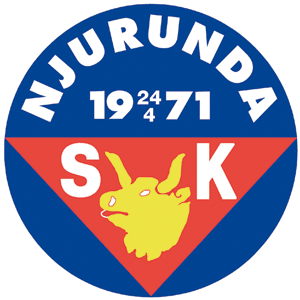 Sponsringsmöjlighet Njurunda J18 & J20Vi har en sponsormöjlighet som genererar pengar tillbaka till dig som spelar i Njurunda SK:s lag i J18 & J20 lagFör varje 1000kr spelaren säljer, tillfaller 700kr spelarens materialkonto* och 300kr tillfaller lagetFör att göra köp hos Lindbloms så krävs det att Ni har med en rekvisition till butiken som Ni får ifrån kansliet efter att företaget betalat fakturan*Materialkonto = varor att erhålla hos Lindbloms Cykel & Sport alternativt så går det att använda pengarna för att betala sin träningsavgift hos NSK from hösten 2024Om man redan betalat sin träningsavgift så går det inte att använda sponsormöjligheten i efterhand och få tillbaka pengarna för träningsavgiften.Ej nyttjade pengar tillfaller föreningen efter säsongens slut 30/4 varje år.Om Ni har en sponsor så maila följande till kansli@nsk.nuSpelarens namn & lagFöretagets namnNamnAdress Mailadress för fakturor – Obs! Viktigt att vi får den rätta mailen för fakturorNamn på den i företaget som godkänt fakturan